Tabstopps mit FüllzeichenText	1RechtsklickAbsatz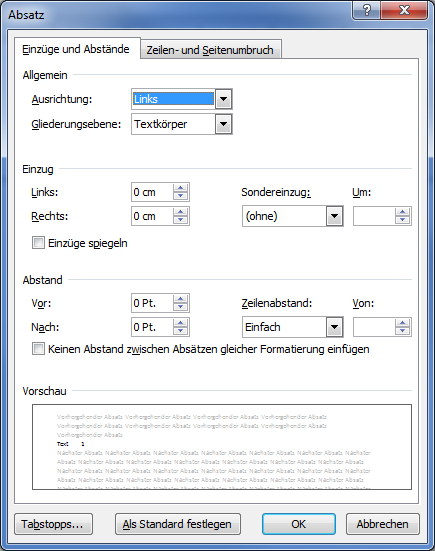 Tabstopps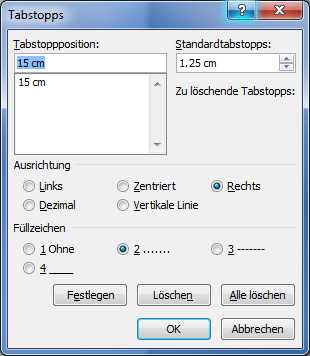 